Comunicado de ImprensaGaleria de arte a céu aberto de 3 a 11 julho no Parque das NaçõesSuper Bock Coruja patrocina Festival Muro 2021Super Bock Coruja é patrocinadora do Festival Muro 2021 que se realiza de 3 a 11 de julho, no Parque das Nações. Esta edição vai estar subordinada ao tema “O Muro que nos (re)úne” e irá promover uma diversidade de propostas e géneros artísticos, que serão apresentadas através de talks, exposições, workshops e instalações, distribuídas por vários pontos da cidade. Patrocinadora do Festival Muro em 2017, Super Bock renova agora o seu patrocínio junto deste que é um dos maiores encontros de arte urbana do país, através da sua marca Coruja que, entre outras iniciativas, apoiará a dinamização de diferentes workshops ao longo do festival. Assente em pilares como a Cultura Urbana, a Multiculturalidade e a Sustentabilidade, esta 4ª edição do Festival de Arte Urbana irá contar com a participação de mais de 60 artistas nacionais e internacionais que, em nome individual ou coletivo, farão nascer várias propostas e intervenções artísticas pela cidade de Lisboa, através da reunião de distintas técnicas, como desenho, pintura, ilustração, graffiti, 3D, design, tipografia e escultura cruzando-as com o território e a identidade do lugar onde se inscrevem. Estas obras vão poder ser vistas de forma livre, já que vão ser realizadas em lugares públicos como campos de basquetebol, empenas de prédios ou muros de comboio. O Muro LX_2021 terá como ponto de encontro a Gare do Oriente e estará dividido em cada um dos três pilares de Cultura Urbana, Multiculturalidade e Sustentabilidade, situados em três zonas distintas do Parque das Nações, respetivamente: Parque Tejo, Parque dos Machados e Avenida de Pádua.  A gama de cervejas especiais Coruja é constituída pelas variedades India Pale Ale e American Amber Lager que surpreendem pelo aroma e sabor. São produzidas a partir de ingredientes de origem 100% natural, com recurso à técnica de dry hopping, um processo inovador e inédito em Portugal por ser, neste caso, usada em grande escala. É uma técnica que consiste no adicionar tardio do lúpulo no processo de fabrico, o que intensifica o aroma e a experiência sensorial. Lisboa, 2 de julho de 2021Informações adicionais: INÊS RODRIGUES :: ISABEL CARRIÇO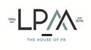 Tel. 218 508 110 :: Tlm. 935 880 024 :: 965 232 496INESRODRIGUES@LPMCOM.PT:: ISABELCARRICO@LPMCOM.PTEd. Lisboa Oriente, Av. Infante D. Henrique, 333 H, esc.49, 1800-282 Lisboa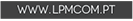 